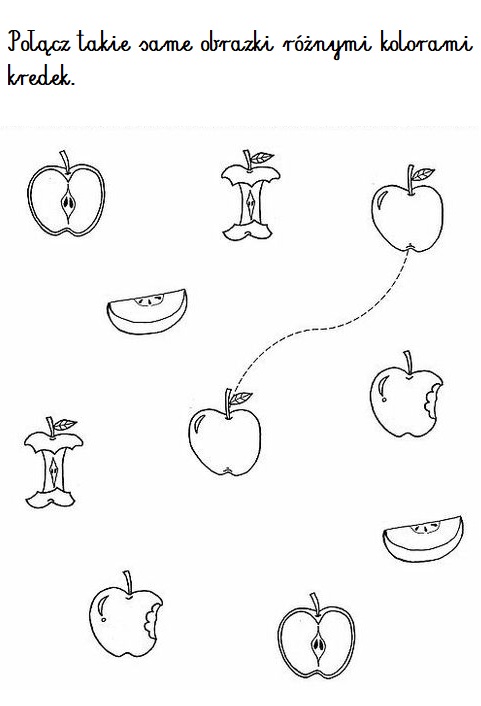 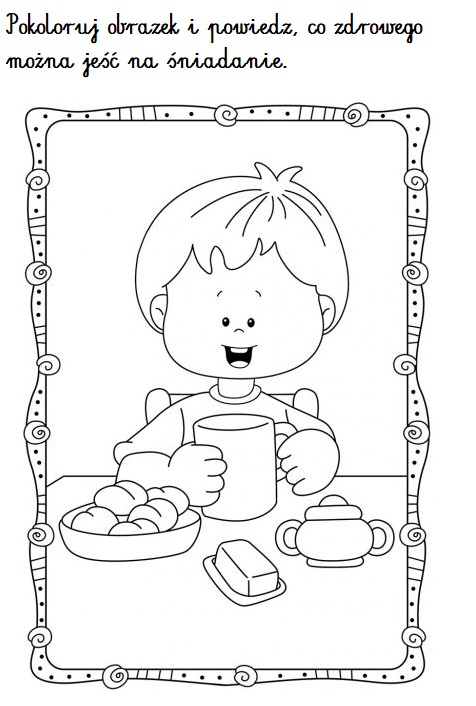 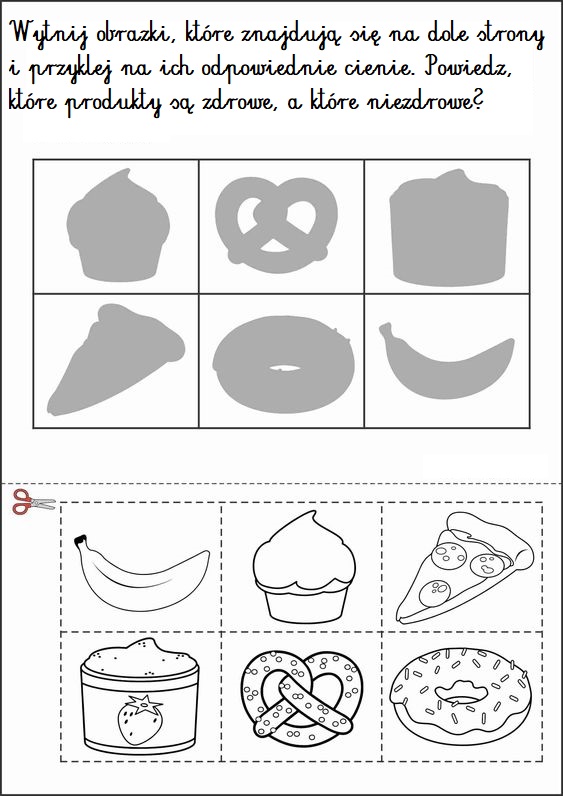 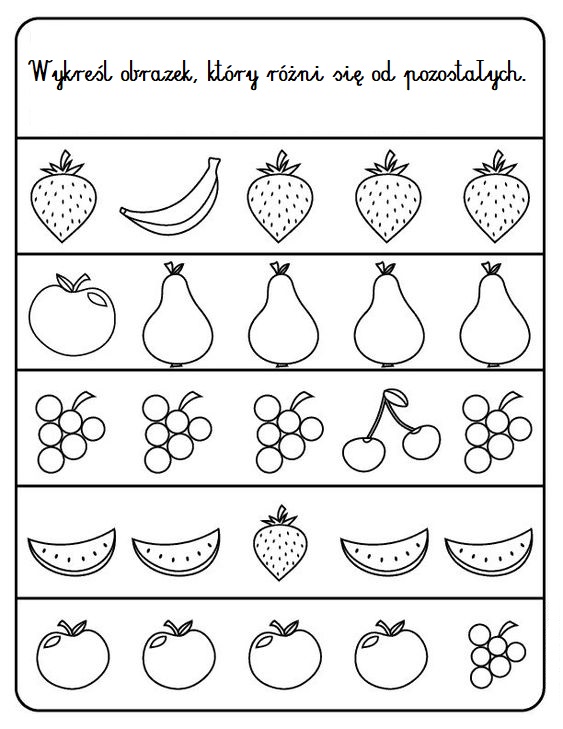 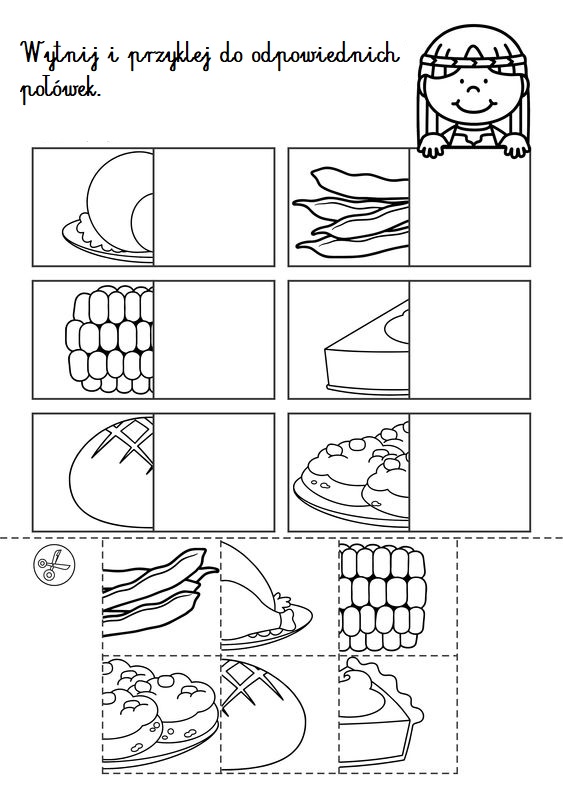 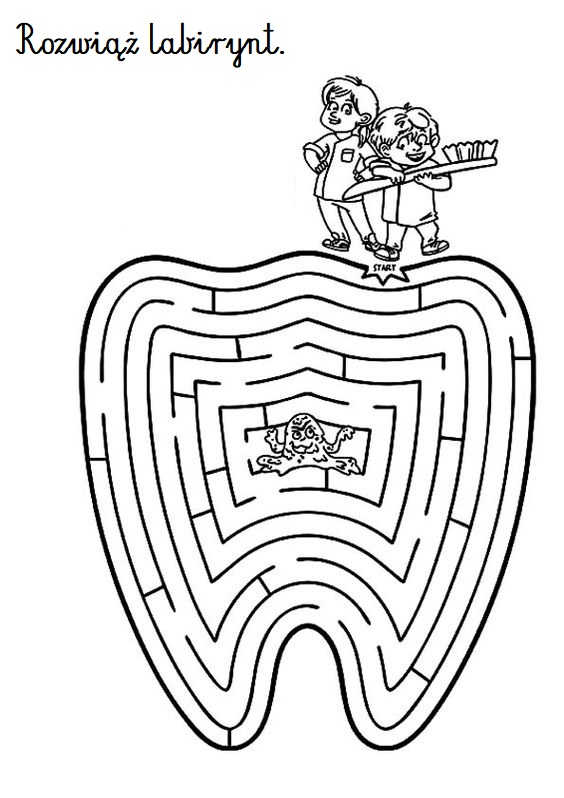 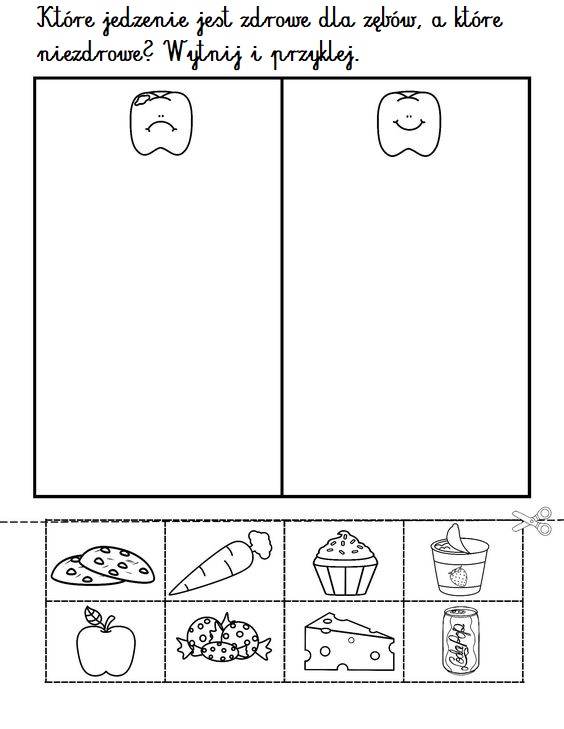 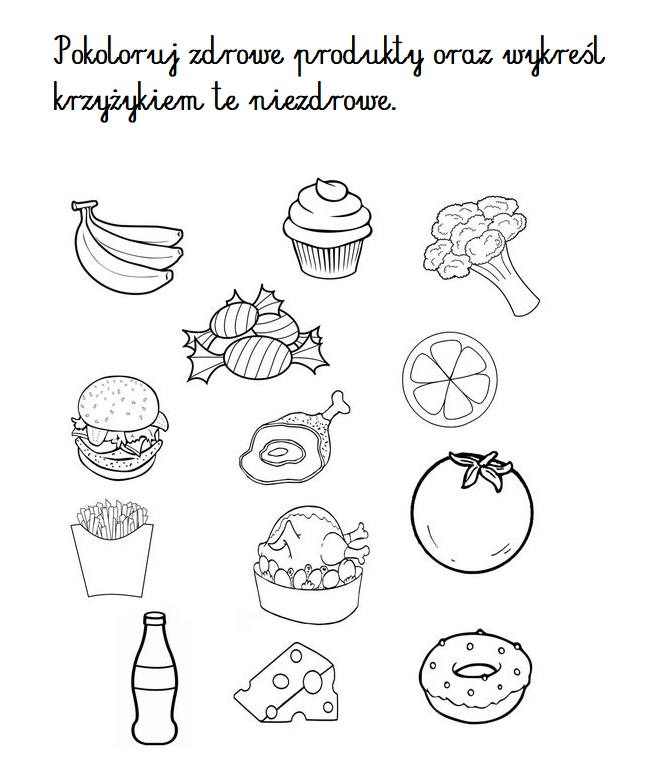 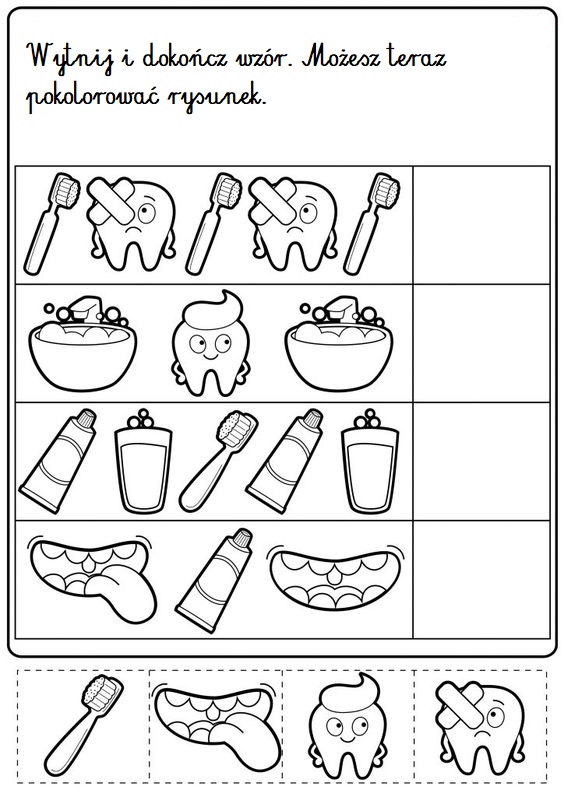 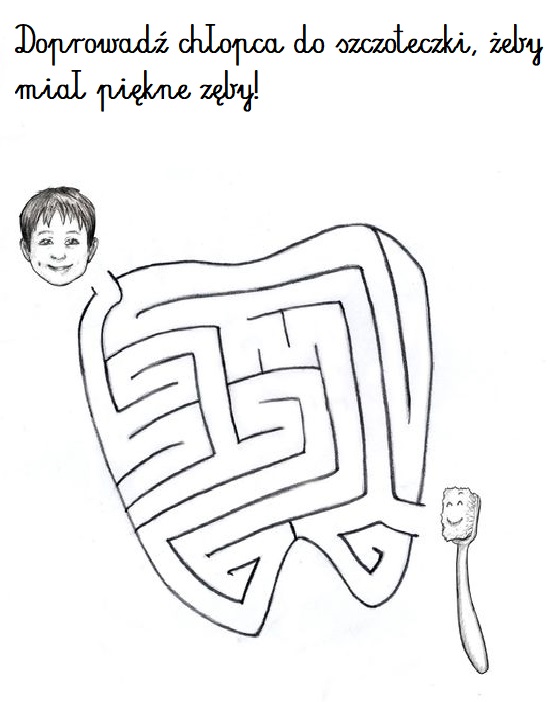 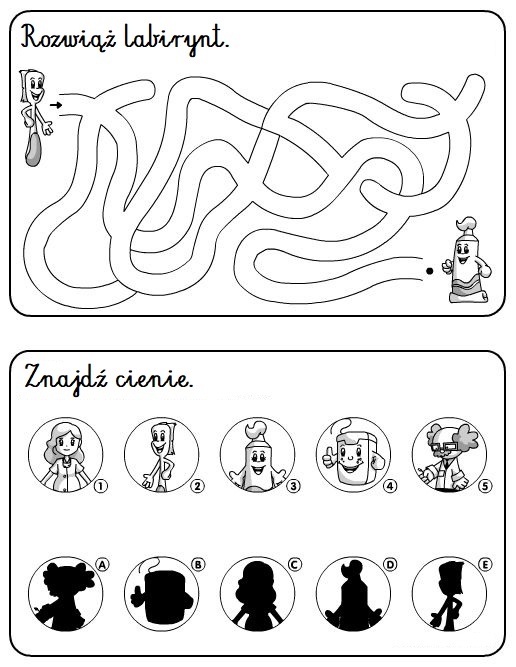 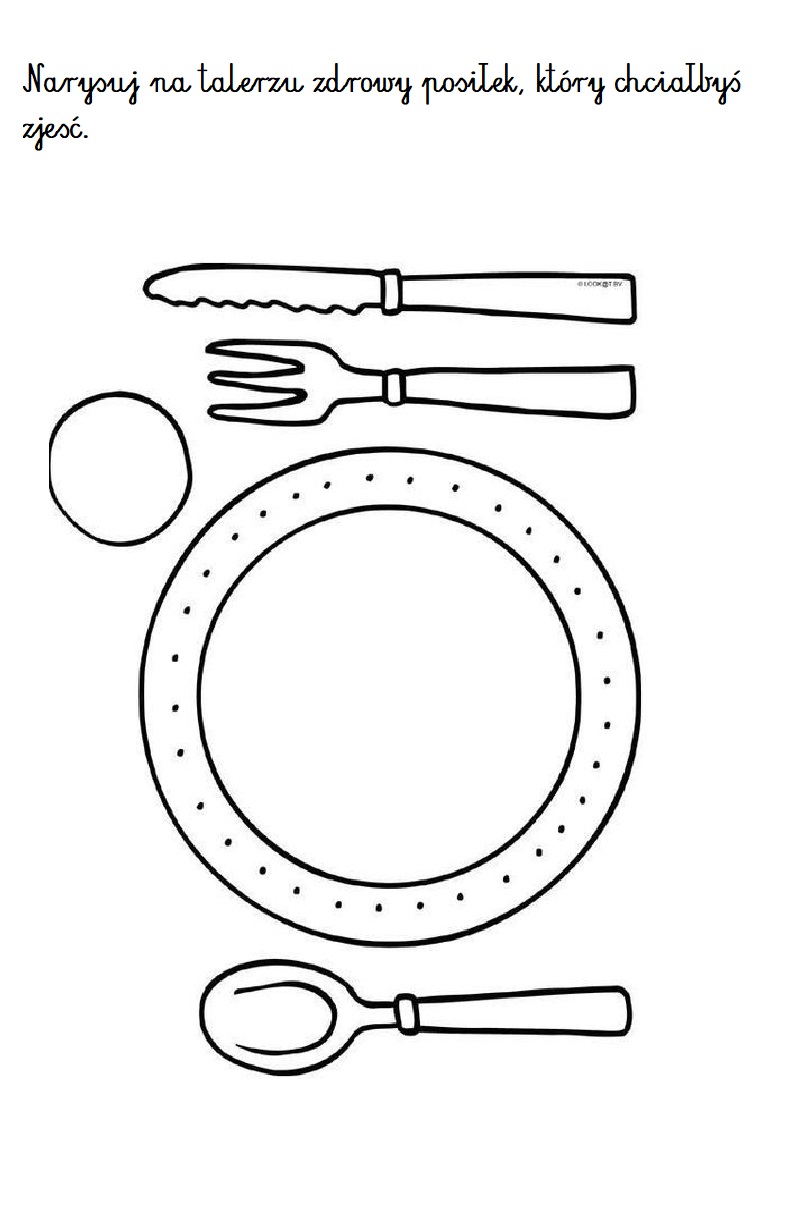 Temat:  Artykulacja w muzyce – ćwiczenia głosowe.Zapoznaj się z materiałem z filmu:https://www.youtube.com/watch?v=14XIpus2iYoWykonaj ćwiczenia:Wąchanie kwiatówZ papieru lub bibułki wycinamy kolorowe kwiatki. Stojąc, z rozchylonymi lekko ustami, powoli wciągamy powietrze nosami (bezszmerowo), wąchając nasze piękne kwiaty. Zadbajmy, by klatka piersiowa dziecka lekko uniosła się i wysunęła do przodu, ramiona pozostały opuszczone, dolne żebra rozszerzyły, brzuch odrobinę się uwypuklił. Następnie, równie powoli, aby jak najdłużej zapamiętać zapach kwiatów, robimy spokojny wydech. Teraz wąchamy drugi kwiatek – powtarzamy ćwiczenie.Jesienny wiatr – zabawa z dmuchaniem na liściePrzygotowujemy różnej wielkości liście – mogą być suszone lub nie. Proponujemy dziecku zabawę w hulający wśród liści wiatr. Gdy wieje silny wiatr, liście fruną w powietrzu, niesione jego podmuchami  -  mocno dmuchy na nasze liście tak, by choć przez chwilę unosiły się w powietrzu. Wiatr „przegania” liście z miejsca na miejsce - liście spadły na podłogę, a my nadal dmuchamy na nie. A teraz powiał słabiutki wietrzyk – delikatnie zdmuchujemy liście z dłoni, ze stołu, z krzesełka itp.Na scenieDziś w operze wielki konkurs! Udział wezmą znani i lubiani śpiewacy – lalka, miś, lisek, piesek, jeżyk i żyrafa (dowolne zabawki lub maskotki naszego dziecka). Pierwsza na scenę wychodzi Lalka, kłania się i śpiewa:AAAAAAAAAAAAA – cichutko, potem coraz głośniej (początkowo śpiewamy razem z dzieckiem, ale zachęcamy je, by samodzielnie wybrzmiewało samogłoskę - aaaaaaaaaaaa.Śpiewa wysokim głosem (naśladujemy samogłoskę wraz z dzieckiem), a potem niskim (śpiewamy razem).Widzowie biją brawo. Ale oto na scenie pojawia się Lisek. Teraz ona zaśpiewa. EEEEEEEEEE (śpiewamy ). Nisko, wysoko, nisko, wysoko. Brawo!!! Po nim, kolejno pojawiają się następni artyści i śpiewają  – o, u, i, y. Kto był najlepszy i wygrał??? Niech dziecko samo zdecyduje.Zabawa w echoWybieramy się na wycieczkę do lasu lub w góry. Tam można spotkać echo. Zobaczymy, czy zechce z nami rozmawiać! Wołamy aaaaaaaa, echo nam odpowiada: aaaaaaaaaaa (głośno) – aaaaaaaaa (cicho). Teraz wykrzykujemy inne samogłoski . Następnie wołamy MAA. Echo nam odpowiada maamaamaa (głośno) – maamaamaa (cicho). I kolejno – mee, moo, muu, mii, myy – najpierw  głośno, potem cicho, jak to echo.Pokoloruj rysunek: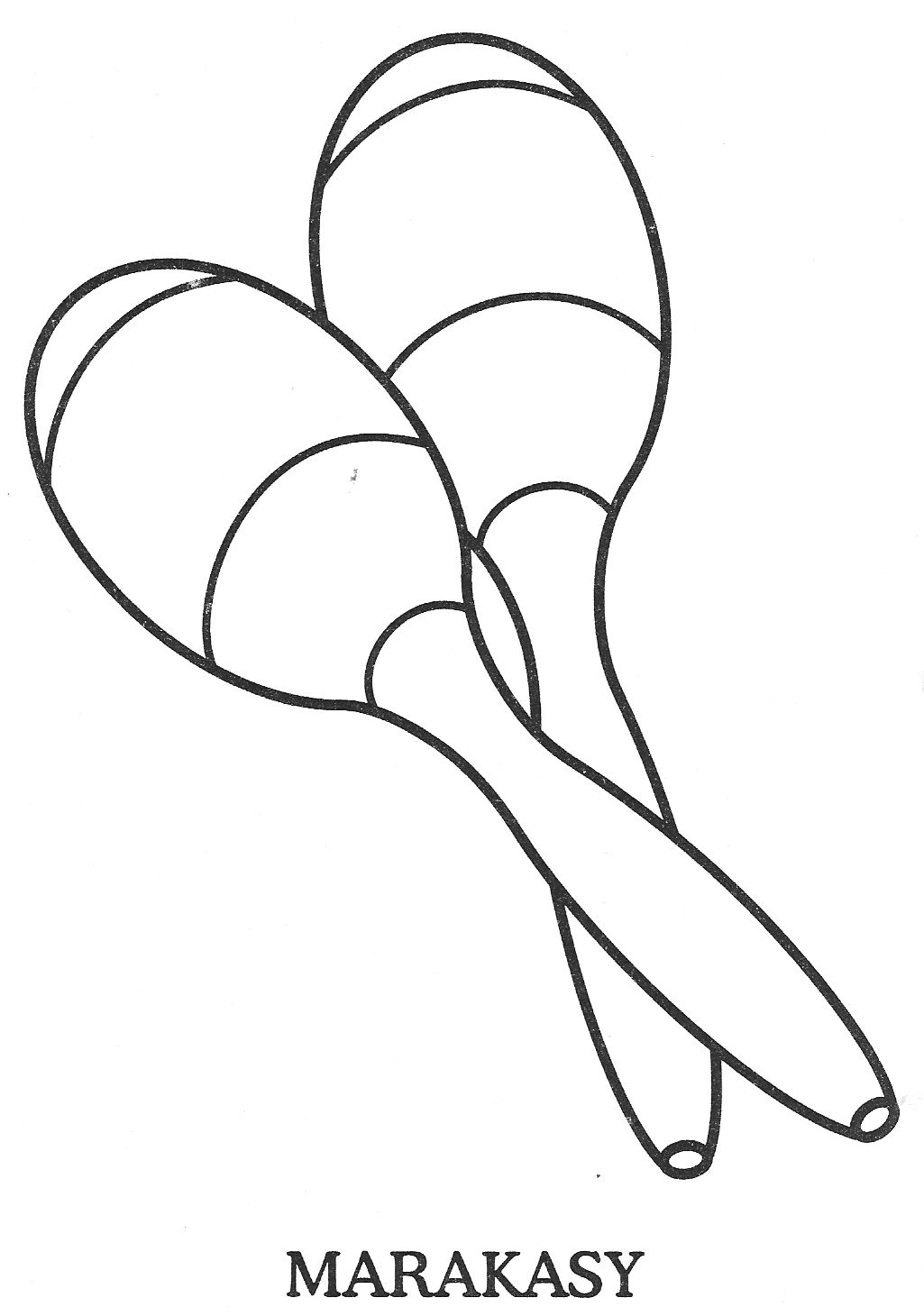 VB  ZKK  Plastyka M. Waśko 29.05.2020 1 h lekcyjnaTemat: ,,Stemple z ziemniaków,, Potrzebne materiały: dwa duże ziemniaki, nóż, farby plakatowe, papier rysunkowy.Kolejność czynności:- umyte ziemniaki przecinamy na pół,- na każdej z połówek nacinamy kontury wybranego wzoru i wycinamy pozostałą wokół   część, tak powstaną cztery stemple,- każdy stempel malujemy farbą (najlepiej różne kolory),- gotowe wzory możemy odbijać na papierze.Porady: Proszę aby dwie pierwsze czynności, ze względów bezpieczeństwa wykonał rodzic sam lub  razem z dzieckiem.WSZYSTKIM DZIECIOM Z OKAZJI ZBLIZAJACEGO SIĘ DNIA DZIECKA NAJLEPSZE ŻYCZENIA I SPEŁNIENIA WSZYSTKICH MARZEŃ.